ГБОУ Гимназия №1505«Московская городская педагогическая гимназия-лаборатория»ДипломСоциальная концепция Русской Православной Церкви и ее некоторые современные оценки автор:  ученица 10 класса «Б» Меньшова ЕкатеринаРуководитель:  Гутлин М. Н.Москва2014Оглавление1. Введение………………………………………………………………………….32. Глава 1. Основы социальной концепции Русской Православной Церкви......4Основные положения…………………………………………………….....5Церковь и нация…………………………………………………………….7Церковь и государство……………………………………………………10Христианская этика и светское право……………………………………15Церковь и политика……………………………………………………….17Отношение Церкви к труду и собственности…………………………….19Отношение Церкви к войне……………………………………………….21Преступность, наказание, исправление…………………………………...23Церковь о вопросах личной, семейной и общественной нравственности……………………………………………………………..251.10 Здоровье личности и народа…………………………………………….263. Глава 2. Анализ некоторых либеральных воззрений на роль Церкви в    государстве и обществе…………………………………………………………..292.1 Идеология и место Патриархии в российском обществе……………..292.2 Церковь, власть и другие течения………………………………………314. Заключение……………………………………………………………………..335 .Список литературы…………………………………………………………….376. Приложение…………………………………………………………………….38ВведениеЦерковь всегда являлась важной частью российского государства, именно церковь накладывала на правителя «Божию власть», благословляла его. В философии церковь считается «посредником» между Богом и людьми, каждый христианин проходит обряд крещения в детстве, каждый верующий ходит в церковь и старается соблюдать законы как государственные, мирские, так и церковные. Но как современное общество относится к церкви? Какие сейчас взаимоотношения государства с церковью? В своем исследовании я хочу рассмотреть социальную концепцию Русской Православной Церкви и одну из оценок взаимоотношений её с государством. Актуальность моей работы заключается в том, что такие понятие как вера и государство связаны еще с давних времен, и на каждом этапе развития интересно отследить тенденции взаимоотношения этих двух разных, но в некотором смысле, не представляющих существования друг без друга, понятий. Целью моей работы является анализ взаимодействия Русской Православной Церкви и российского общества в современное время.Задачи:1.Ознакомиться с предложенной литературой2.Проанализировать основы социальной концепции Русской Православной Церкви3.Проанализировать взгляд А.М.Верховского (российский публицист, директор аналитического центра «СОВА») на тему взаимоотношения Русской Православной Церкви с государством и  современным российским обществомЛитература:Главным источником всего исследования является документ «Основы Социальной Концепции Русской Православной Церкви». Это документ, принимаемый Освященным Архиерейским Собором Русской Православной Церкви. Данный документ излагает  базовые положения учения РПЦ по вопросам церковно-государственных отношений и по ряду современных общественно значимых проблем. Также документ отражает официальную позицию Московского Патриархата в сфере взаимоотношений с государством и светским обществом и устанавливает ряд руководящих принципов, применяемых в данной области епископатом, клиром и мирянами.Вторым источником является книга «Беспокойное соседство: Русская Православная Церковь и путинское государство», написанная Александром Марковичем Верховским.  Данная книга содержит либеральные взгляды автора на современное взаимодействие Русской Православной Церкви и российского государства. Глава 1Основы социальной концепции Русской Православной ЦерквиОсновные положения	В первую очередь задумаемся над тем, что такое Церковь. Церковь, согласно самой  социальной концепции РПЦ, «есть собрание верующих во Христа, в которое Им Самим призывается войти каждый». Церковь объединяет и «уравнивает» всех христиан в возможностях. Церковь соединяет в себе божеское и человеческое естества. С человеком ее связывает то, что церковь, как нечто материальное, является предметом творения человека, обычной земной «твари». С неземным, божественным, Церковь связывает сама ее миссия, заключающаяся не только в  спасении человечества, но и всего мира, созданного Богом, в целом.Увидев главную миссию Церкви, обратимся к самим верующим, в нашем случае к христианам. Церковь призывает своих «чад» к участию в общественной жизни, которое должно основываться на принципах христианской нравственности. «Участие христианина в ней(жизни) должно основываться на понимании того, что мир, социум, государство являются объектом любви Божией, ибо предназначены к преображению и очищению на началах богозаповеданной любви. Христианин должен видеть мир и общество в свете его конечного предназначения, в эсхатологическом свете Царства Божия».Церковь считает своим долгом улучшение духовно-нравственного и материального состояния окружающего мира. Для этого она вступает во взаимодействие с государством, а также с различными общественными организациями и отдельными людьми, даже если все вышеперечисленные не носят христианского характера. Таким образом, Церковь не ставит обязательным условием сотрудничества «наличие православия». Но Церковь считает, что сотрудничество («благотворение») приведет ее соработников и окружающих людей к познанию Истины, поможет им сохранить или восстановить верность богоданным нравственным нормам, подвигнет их к миру, согласию и благоденствию, в условиях которых Церковь может наилучшим образом исполнять свою спасительную миссию.Церковь и нация	В современном мире понятие «нация» употребляется в двух значениях - как этническая общность и как совокупность граждан определенного государства. Взаимоотношения Церкви и нации должны рассматриваться в контексте как первого, так и второго смысла этого слова.	Совершим небольшую экскурсию к самым истокам христианства. «В Ветхом Завете для обозначения понятия «народ» используются слова 'am и goy. В еврейской Библии оба термина получили вполне конкретное значение: первым обозначался народ израильский, богоизбранный; вторым, во множественном числе (goyim), — народы языческие. В греческой Библии (Септуагинте) первый термин передавался словами laos (народ) или demos (народ как политическое образование); второй — словом ethnos (нация; мн. ethne — язычники)». Израильский народ явился богоизбранным, потому что Бог его избрал и полюбил, а не потому, что он был самым лучшим или с самой большой численностью. Понятие «Богоизбранный народ» в Ветхом Завете являлось религиозным. «Чувство национальной общности, характерное для сынов Израиля, было укоренено в сознании их принадлежности Богу через завет, заключенный Господом с их отцами. Народ израильский стал народом Божиим, призвание которого - хранить веру в единого истинного Бога и свидетельствовать об этой вере перед лицом других народов, дабы через него явился миру Спаситель всех людей - Иисус Христос».		Природу Церкви называют вселенской, но сама Церковь представляет собой единый организм, так как она объединяет народ верой во Христа и обрядом крещения. По церковному учению: духовная родина всех христиан не земной, но «вышний» Иерусалим. Именно поэтому Евангелие Христово проповедуется не только на священном языке, доступном одному народу, но на всех языках мира. Но этот самый вселенский характер Церкви не означает, что христиане не имеют права на национальную самобытность и самовыражение. Напротив, Церковь соединяет в себе вселенское начало с национальным. Так, Православная Церковь, будучи вселенской, состоит из множества Автокефальных Поместных Церквей. Православные христиане, сознавая себя гражданами «небесного отечества», не должны забывать и о своей земной родине. 	Перейдем к непосредственному взаимодействию Церкви и общества. Религия нашла отражение в культуре всех народов мира.  Культурные отличия отдельных народов находят свое выражение в литургическом и ином церковном творчестве, в особенностях христианского жизнеустроения. Все это создает национальную христианскую культуру. 	Во все времена Церковь призывала любить своё отечество и его героев. Так русская церковь канонизировала многих своих великомучеников и заступников отчества. Также широкое распространение получила иконопись. И в каждой религии, даже каждом ее ответвлении свои особенные правила написания икон (каноны). Это дает культуре каждой страны особую уникальность, даже в религиозном плане.	По положениям основной социальной концепции РПЦ христианский патриотизм одновременно проявляется к нации как этнической общности и как общности граждан государства. Церковь призывает православных христиан любить как свое отечество, имеющее территориальное измерение, так и своих «братьев по крови», живущих по всему миру. Такая любовь является способом исполнения заповеди Божией о любви к ближнему, что включает любовь не только к своей семье, но и к согражданам.Патриотизм истинного православного христианина не существует только на словах, а обязательно имеет действенную составляющую. «Он проявляется в защите отечества от неприятеля, труде на благо отчизны, заботе об устроении народной жизни, в том числе путем участия в делах государственного управления. Христианин призван сохранять и развивать национальную культуру, народное самосознание. Когда нация, гражданская или этническая, является полностью или по преимуществу моноконфессиональным православным сообществом, она в некотором смысле может восприниматься как единая община веры — православный народ». В то же время Церковь не отрицает, что национальные чувства могут стать причиной «греховных явлений», таких как агрессивный национализм, ксенофобия, национальная исключительность, межэтническая вражда. При худших обстоятельствах такие явления могут привести к ограничению прав личностей и народов, войнам и иным проявлениям насилия. Также, по православной этике нельзя делить народы на лучшие и худшие, принижать определенные гражданские и этнические нации. Поэтому одной из миссий Церкви является противостояние «греховным явлениям» и осуществление примирения между враждующими нациями. В таких ситуациях Церковь всегда старается стоять обособленно, т.е не занимать чью-либо сторону. Но при  исключительных случаях агрессии или несправедливости, Церковь может принимать определенную позицию и выступать защитником. Церковь и государство Церковь занимает не последнюю роль в государстве. С давних времен между ними происходит непрерывное взаимодействие. Государство понимается Церковью как «необходимый элемент жизни в испорченном грехом мире, где личность и общество нуждаются в ограждении от опасных проявлений греха». Государство благословляется Церковью. Но по учению самой Церкви, власть не вправе собственнолично абсолютизировать себя и получать полную автономию от Бога. Всё это может привести к злоупотреблению властью и даже обожествлению властителей. Государство по мнению Церкви должно иметь границы(рамки) власти, так это земной(человеческий) институт, а Церковь - неземной(божественный). Сама необходимость государства вытекает не непосредственно из воли Бога, но из последствий грехопадения. Государство создается для спасения мирян от еще большего греха. В государстве люди, с Божьего позволения, могут устраивать свою общественную жизнь. Но любое государство должно иметь мирскую власть, верную Богу и противодействующую человеческим грехам. Священное Писание призывает «властителей» использовать силу государства для ограничения зла и поддержки добра, в чем Церковь и видит нравственный смысл существования государства. Таким образом, анархия полностью противоречит христианскому миропониманию. Она являет собой отсутствие правильного(надлежащего) устройства государства и общества.Церковь предписывает христианам не только повиноваться государственной власти, независимо от убеждений и вероисповедания ее носителей, но и молиться за нее. Но христиане ни в коем случае не должны абсолютизировать власть. Так как, в таком случае государство потеряет свое подлинное назначение. Оно превратится в самостоятельный институт, не подчиняющийся Богу. Во взаимоотношениях между Церковью и государством должно учитываться различие их природ. Церковь основана непосредственно Самим Богом, богоустановленность же государственной власти являет себя в историческом процессе опосредованно. Целью Церкви является вечное спасение людей, цель государства заключается в их земном благополучии.Также государство не должно вмешиваться в дела Церкви. Церковь и государство должны уважать друг друга. Так Церковь ожидает от государства уважения к ее каноническим и иным внутренним установлениям. Однако, сейчас в России Церковь отделена от государства, в отличие от некоторых немногочисленных стран, как, например, Греция, где Православная Церковь имеет статус государственной религии. И так как Церковь и Государство существует отдельно, в современной России Церковь не контролирует государственный аппарат.Так как Церковь и государство имеют разную природу, то государство в основном опирается на материальную силу, Церковь же на нравственную. Между тем, государство не может запретить Церкви проповедовать свою истину, так как в таком случае оно ущемит права верующих. Церковь повсеместно защищает своих «чад», прося в этом деле юридической помощи у государства.В нынешнее время, Церковь и государство, несмотря на сепарацию, постоянно взаимодействуют. Но Церковь может взаимодействовать с государством только при определенных условиях: 1) церковное участие в государственных делах должно соответствовать  природе и призванию Церкви (о которых говорилось выше)2) в общественной деятельности Церкви не должно присутствовать государственного диктата3) церковь не может вовлекаться в те сферы деятельности государства, где ее помощь невозможна в силу канонических и иных причин.Области сотрудничества Церкви и государства на нынешний исторический период (по данным «Основы Социальной Концепции Русской Православной Церкви»):а) миротворчество на международном, межэтническом и гражданском уровнях, содействие взаимопониманию и сотрудничеству между людьми, народами и государствами;б) забота о сохранении нравственности в обществе; в) духовное, культурное, нравственное и патриотическое образование и воспитание;г) дела милосердия и благотворительности, развитие совместных социальных программ; д) охрана, восстановление и развитие исторического и культурного наследия, включая заботу об охране памятников истории и культуры; е) диалог с органами государственной власти любых ветвей и уровней по вопросам, значимым для Церкви и общества, в том числе в связи с выработкой соответствующих законов, подзаконных актов, распоряжений и решений; ж) попечение о воинах и сотрудниках правоохранительных учреждений, их духовно-нравственное воспитание; з) труды по профилактике правонарушений, попечение о лицах, находящихся в местах лишения свободы; и) наука, включая гуманитарные исследования; к) здравоохранение; л) культура и творческая деятельность; м) работа церковных и светских средств массовой информации; н) деятельность по сохранению окружающей среды; о) экономическая деятельность на пользу Церкви, государства и общества; п) поддержка института семьи, материнства и детства; р) противодействие деятельности псевдорелигиозных структур, представляющих опасность для личности и общества.Одновременно существуют области, в которых священнослужители и канонические церковные структуры не могут оказывать помощь государству (по данным «Основы Социальной Концепции Русской Православной Церкви»):а) политическая борьба, предвыборная агитация, кампании в поддержку тех или иных политических партий, общественных и политических лидеров; б) ведение гражданской войны или агрессивной внешней войны; в) непосредственное участие в разведывательной и любой иной деятельности, требующей в соответствии с государственным законом сохранения тайны даже на исповеди и при докладе церковному Священноначалию.Православная Церковь постоянно трудится на благо общества. Она традиционно рассказывает государству о нуждах народа, о правах и заботах отдельных граждан или же всего общества в целом. Этот процесс называется почалованием. Церковь считает почалование своим долгом, оно осуществляется через устное или письменное обращение к органам государственной власти со стороны определенных церковных инстанций. В большинстве современных государств власть поделена на три ветви: законодательную, исполнительную и судебную. И с каждой ветвью власти Церковь ведет определенное взаимодействие. Так с законодательной властью Церковь решает вопросы о совершенствовании центрального и местного самоуправления, имеющего отношение к жизни Церкви, ее органов и представителей. С исполнительной властью Церковь решает практические вопросы жизни и деятельности религиозных объединений и вопросы надзора за соблюдением ими законодательства. С судебной властью отношения Церкви ограничиваются представлением интересов Церкви в суде. В целом, Церковь не вмешивается в судопроизводство. В суде интересы Церкви представляют миряне, уполномоченные Священноначалием. Также, межконфессиональные споры, конфликты с раскольниками, не касающиеся вопросов вероучения, могут выноситься на светский суд, в отличие от межцерковных конфликтов, решающихся сугубо внутри Церкви. Святые каноны запрещают священнослужителям обращаться к помощи государства без разрешения начальства церкви. Также, чтобы не допустить слияния, спутанности церковных и государственных дел, Церковные каноны запрещают церковнослужителям участвовать, занимать какой-либо пост в государственном управлении. Христианская этика и светское правоБез права невозможно существование цивилизованного общества. Право – регулятор общественных отношений, помогающий и защищающий людей. По Основам Социальной Концепции РПЦ, «Право призвано быть проявлением единого божественного закона мироздания в социальной и политической сфере». Система права является продуктом исторического развития человечества. Но, по версии Церкви право не может быть совершенно, так как оно не определяет внутреннего состояния человека. Только Бог видит истинную натуру и сердце человека.Однако в системе права государственные законы стоят над церковными. Поведения и действия людей являются объектами правовой регламентации, составляющей содержание законодательства. Право, в отличие от церковных канонов предусматривает меры принуждения. Общество обязано следовать законам, так как в противном случае, государством предусмотрены санкции. Санкции нужны для восстановления правопорядка в обществе, именно они делают законодательство более надежным. Однако, санкции обеспечивают правопорядок до тех пор, пока не происходит смена власти, в отличие от канонов, существующих вне времени и событий.Право, в отличие от законов Церкви, содержит в себе минимум нравственных норм, обязательных для всех членов общества. «Задача светского закона — не в том, чтобы лежащий во зле мир превратился в Царствие Божие, а в том, чтобы он не превратился в ад». Таким образом, мы видим, что разнородная природа государства и Церкви проявляется и в их законах.Одним из требований христианской социально-государственной этики является сохранение некой автономной сферы человека, где он будет сам себе хозяином, слушающим не законы государства, а свою совесть. Права на веру, на жизнь, на семью защищают сокровенную основу свободы человека от постороннего вмешательства. Эти внутренние права дополняются внешними, такими как: право на свободу передвижения, получение информации,  владение имуществом. Правопорядок на Руси в течение тысячелетия постепенно развивался и усложнялся. К первичному славянском праву постепенно прибавилось византийское законодательство и церковные каноны, а затем в ХVII веке нормы Западной Европы. ХХ век принес новые, отличные от предыдущих нормы и правила, частично взятые из работ европейских философов. Так, одни нормы устаревали и им на смену приходили все новые и новые. Какие-то сохранялись надолго, а какие-то отпадали, в силу несоответствия строю народной жизни. Итак, Церковь, сохраняя свою автономию, призывает мирян быть законопослушными. Но не вне зависимости от слов Церкви, любой гражданин обязан повиноваться государственным законам, независимо от того, насколько они совершенны или нравятся ему. Церковь и политикаВ большинстве современных государств  граждане участвуют в процессе управления страной путем голосования. Всю жизнь люди делают выбор в пользу определенных политических партий, движений, союзов и других аналогичных организаций, созданных на базе различных взглядов. Данные организации нацелены на достижение, удержание и реформирование государственной власти. Поэтому между ними постоянно ведется политическая  борьба. К сожалению, эта борьба не всегда ведется законно, а зачастую методами, противоречащими государственным, нравственным и христианским нормам. Что касается непосредственно Церкви, клирики (духовенство) не имеют права участвовать в политической деятельности: вступать в политические партии, публично поддерживать на выборах определенных кандидатов, агитировать население. Также священнослужители не могут самовыдвигаться на выборы любых органов представительной власти. Но иерархи, священнослужители, также как и любые другие граждане имеют право голосовать (тайное голосование).Правда, в истории Церкви имеются случаи, когда Церковь поддерживала определенные политические взгляды, организации, деятелей. Порой, такая поддержка была в интересах Церкви, так как она отстаивала свои интересы, к примеру, в условиях антирелигиозных гонений, ограничивающих действиях иноверной власти. В других случаях, подобная поддержка была вызвана давлением государства (политической власти) и зачастую вела к дальнейшим конфликтам внутри самой Церкви, потери ею части верующих.В XX веке священнослужители и иерархи Русской Православной Церкви являлись членами некоторых представительных органов власти, в частности, Государственной Думы Российской Империи, Верховных Советов СССР и Российской Федерации, ряда местных советов и законодательных собраний. В некоторых случаях участие священнослужителей в деятельности органов власти приносило пользу Церкви и обществу, однако нередко подобное участие порождало конфликты. Это имело место в особенности тогда, когда допускалось членство священнослужителей лишь в определенных парламентских фракциях, а также когда клирики выдвигали свои кандидатуры на выборные должности без церковного благословения. В общем, практика участия священнослужителей в деятельности органов власти показала, что участие Церкви в государственном управлении  невозможно, так как вынесенные решения всегда удовлетворяли интересы лишь одной части населения и противоречили интересам другой. Таким образом, перестал существовать вопрос о возможности участия священнослужителя в государственном управлении.Несмотря на то, что Церковь сама не является органом государственной власти, она воспринимает существование православных политических организаций как положительное явление. Такие организации помогают мирянам совместно осуществлять политическую деятельность по христианским духовно-нравственным принципам.  Подобные организации призываются Церковью советоваться с церковным Священноначалием (обращать к Церкви за помощью в решении определенных вопросов).Однако организации православных христиан не должны носить характера тайных обществ, предполагающих исключительное подчинение своим лидерам и сознательный отказ от раскрытия сути деятельности организации в ходе консультаций с церковным Священноначалием и даже на исповеди. Такие общества противоречат самой природе и правилам Церкви.Отношение Церкви к труду и собственностиЦерковь признает труд органичным элементом жизни человека. Человек с помощью труда раскрывает свои творческие способности, это его естественные потребности, так как человек являет в себе богоподобие, он призван быть сотворцом Господа Бога. Но, Церковь напоминает, что после «отпадения» человека от Творца, характер труда кардинально изменился. Творческая составляющая труда сильно уменьшилась. Труд стал для падшего человека преимущественно способом выживания.Церковь одобряет труд, направленный на благо общества. Труд лишь не должен противоречить христианским нравственным нормам. В современном мире, однако же, существует целая индустрия, пропагандирующая человеческие пороки и грехи, удовлетворяющие пошлые желания людей. Церковь выступает против подобных деяний, так как считает их причиной развращения общества.В то же время, заповеди Церкви призывают трудящихся заботиться, помогать людям, которые не в состоянии сами себя обеспечивать. К ним Церковь относит немощных, больных, беженцев, сирот и вдов. Церковь всегда выступает в защиту безгласных и бессильных. Именно поэтому она призывает обеспеченных людей поддерживать бедных, здоровых – больных, а трудоспособных – недееспособных. Церковь определяет поддержание здоровья и благосостояния всех граждан как путь к духовному благополучию и сохранению общества.Что же касается отношения Церкви к собственности (форме отношений человека к результатам труда и ресурсам, которыми он может распоряжаться), то Церковь не определяет прав людей на собственность. Однако материальная сторона человеческой жизни не может полностью оставаться вне поля зрения Церкви. Конечно, Церковь в первую очередь, призывает к духовному обогащению, но она не забывает и о минимальных материальных потребностях. Каждый человек должен иметь достаточное количество средств для существования. Однако Церковь осуждает людей, живущих лишь исполнением своих прихотей, имеющих чрезмерные богатства, которые тратятся на мирские прихоти.  Таким образом, мы видим, что Православная Церковь не игнорирует материальные потребности  людей, но и не допускает крайностей, при которых главной целью человеческого существования становится достижение этих самых благ. Притом, Церковь заявляет, что имущественное положение человека само по себе не может рассматриваться как свидетельство о том, угоден или неугоден он Богу.Церковь считает, что материальные блага не могут сделать человека счастливым. Постоянное преследование богатства пагубно отражается на духовном состоянии человека и может привести к деградации личности. В то же время Священное Писание признает право человека на собственность и осуждает посягательство на нее. Всем прекрасно знакома восьмая заповедь Закона Божьего: «Не укради».Особую форму собственности представляет имущество религиозных организаций. Она приобретается различными путями, однако ее основой является добровольная жертва верующих людей. Таким образом, пожертвования являются особым случаем экономических и социальных отношений, а потому на них не должны автоматически распространяться законы, регулирующие финансы и экономику государства, в частности, государственное налогообложение. Церковь заявляет, что если тот или иной ее доход носит предпринимательский характер, то он может быть облагаем налогами, но любые посягательства на пожертвования верующих являются преступлением перед людьми и Богом.Отношение Церкви к войнеВойна – конфликт, в котором одна сторона, как правило,  навязывает другой свою волю. В западной христианской традиции при определении справедливости войны обычно приводят ряд факторов, обуславливающих допустимость начала войны на своей или чужой территории. Такими факторами являются   (по данным Основной Социальной Концепции Русской Православной Церкви):•	войну следует объявлять ради восстановления справедливости;•	войну имеет право объявить только законная власть;•	право на использование силы должно принадлежать не отдельным лицам или группам лиц, а представителям гражданских властей, установленных свыше;•	война может быть объявлена только после того, как будут исчерпаны все мирные средства для ведения переговоров с противной стороной и восстановления исходной ситуации;•	войну следует объявлять только в том случае, если имеются вполне обоснованные надежды на достижение поставленных целей;•	планируемые военные потери и разрушения должны соответствовать ситуации и целям войны (принцип пропорциональности средств);•	во время войны необходимо обеспечить защиту гражданского населения от прямых военных акций;•	войну можно оправдать только стремлением восстановить мир и порядок.В современном мире, в сложных отношениях между странами, нелегко определить вид войны – какая она - агрессивная или оборонительная. В связи с этим вопрос о поддержке или осуждении Церковью военных действий нуждается в отдельном рассмотрении всякий раз, когда таковые начинаются или появляется опасность их начала. Церковь имеет особое попечение о воинстве, воспитывая его в духе верности высоким нравственным идеалам. Соглашения о сотрудничестве с Вооруженными Силами и правоохранительными учреждениями, заключенные Русской Православной Церковью, открывают большие возможности для возвращения воинства к веками утвержденным православным традициям служения отечеству. Пастыри призваны направлять военнослужащих на верный путь, заботясь об их нравственном состоянии.Сказав об отношении Церкви к войне, нельзя не упомянуть и о мире. Так как только в мире можно добиться полной гармонии. Мир в Новом Завете, как и в Ветхом, рассматривается как дар Божией любви.Русская Православная Церковь стремится осуществлять миротворческое служение не только в национальном, но и в международном масштабе. Она пытается разрешить различные противоречия и привести к согласию народы, этнические группы, правительства, политические силы. Церковь привлекает  помощь влиятельных людей, а также помогает организовывать переговоры между враждующими сторонами, оказывает  помощь страждущим (больным, немощным, нуждающимся). Также Церковь выступает против пропаганды войны, насилия, ненависти, способной спровоцировать кровопролитие.Преступность, наказание, исправлениеЦерковь призывает христиан быть законопослушными гражданами своего земного отечества. Чистая душа христианина предана высшей власти, но существующая человеческая греховность нарушает мир во всем мире, порождая преступления – нарушения законов, не только государственных, но и православных, нравственных. Церковь видит главным источником преступления затуманенное состояние души человека. Однако, она не отрицает, что совершению преступления также способствуют социально-экономические обстоятельства, слабость государственной власти, отсутствие законного порядка. Зачастую участники криминальных сообществ работают в государственных учреждениях. А также, сама власть порой совершает противозаконные действия. Но самой опасной преступностью, прикрываемой политическими и псевдорелигиозными мотивами, Церковь считает терроризм. Церковь считает, что задачи искоренения преступности и исправления оступившихся стоят не только перед специальными государственными учреждениями, но перед всем народом, а значит, и перед самой Церковью. Профилактика преступности достижима через воспитание и просвещение, направленные на утверждение в обществе истинных духовных и нравственных ценностей. Поэтому Православная Церковь активно взаимодействует со школами, средствами массовой информации и правоохранительными органами. Чтобы люди соблюдали законы, они с самого детства должны иметь представление о положительном нравственном идеале поведения. Именно для этого детям и подросткам рассказывают о правильном образе жизни. Особое внимание уделяется тем, кто входит в группы риска или уже совершил правонарушение.В отношении самих подозреваемых, подследственных и граждан, уличенных в намерении нарушить закон, Церковь настаивает на проявлении человечности. Жестокое обращение способно подтолкнуть или же усилить людей на неправильном пути. Вот почему все лица, даже находящиеся под стражей, не должны ущемляться в основных правах. Им необходимо гарантировать защиту и непредвзятый суд. Также, священнослужители не имеют права раскрывать тайну исповеди правоохранительным органам, даже с целью помощи. Норма, предполагающая защиту тайны исповеди, содержится Конституции Российской Федерации и российском Законе «О свободе совести и о религиозных объединениях».Свято сохраняя тайну исповеди, пастырь одновременно обязан сделать все возможное, чтобы преступный умысел не воплотился в жизнь. Священнослужитель должен призвать исповедуемого к истинному покаянию, к отречению от злого намерения. В случае если потенциальный преступник откажется в покаянии,  пастырь имеет право предупредить тех, чьей жизни угрожает опасность.  Совершенное и осужденное по закону преступление предполагает справедливое наказание. Смысл наказания состоит в исправлении человека, ограждении общества от преступника и в пресечении его противоправной деятельности. Церковь же, несмотря на грехи человека, печется о его душе. Именно поэтому она толкует наказание не как месть, но как средство внутреннего очищения согрешившего.Служение Церкви в местах заключения включает в себя постройку  храмов и молитвенных комнат, совершение богослужений, пастырские беседы с заключенными, распространение духовной литературы. Такая особая мера наказания как смертная казнь признавалась в Ветхом Завете. Указаний на необходимость ее отмены нет ни в Священном Писании Нового Завета, ни в Предании и историческом наследии Православной Церкви. Однако Церковь неоднократно просила светскую власть о помиловании, смягчении наказания. Более того, Церковь сама воспитывает в сознании людей отрицательное отношение к смертной казни. К тому же отмена смертной казни дает больше возможностей для пастырской работы с преступником и для его собственного покаяния.Церковь о вопросах личной, семейной и общественной нравственностиРазличие полов естественно. Мужчина и женщина в равной степени являются носителями образа Божия. Они созданы Богом для продолжения рода и любви. Но для закрепления этой самой любви мужчина и женщина проходят обряд бракосочетания. Единая вера обоих супругов является наиважнейшим условием христианского церковного брака. Разная вера супругов ставит под угрозу целостность союза двух людей. Поэтому Церковь призывает вступать в браки только тем, кто разделяет общие духовные убеждения. Церковью возбраняется заключение браков между православными и последователями иных религиозных традиций. Такие браки Церковь называет «блудное сожительство» и отказывается освящать их. Однако, Русская Православная Церковь  разрешает браки православных с католиками, протестантами и так далее, т.е с представителями религий, исповедующими веру в Триединого Бога. Условиями такого брака являются благословение брака в Православной Церкви и воспитание детей в православии. Православный брак должен быть основан на пожизненной верности и нерасторжимости. Развод осуждается Церковью как грех, так как он рушит семью, причиняя боль супругам и их детям.  Церковь считает, что современная практика расторжения браков, особенно среди молодежи, является трагедией для всего народа и каждой личности отдельно.Понимая, что школа, наряду с семьей, должна предоставлять детям и подросткам знания об отношениях полов и о телесной природе человека, Церковь не может поддержать тех программ «полового просвещения», которые признают нормой добрачные связи, а тем более различные извращения. Церковь считает такие программы неприемлемыми. Школа наоборот должна отгораживать детей от грехов, воспитывать в них все самое лучшее, готовить подростков к созданию семьи.Здоровье личности и народа	Церковь заботится о духовном и телесном здоровье людей. Человек и сам в равной степени должен заботиться о духовном и телесном здоровье, так как только вместе они составляют личность. Православная Церковь с большим уважением относится к врачебной деятельности, облегчающей человеческие страдания.Также демографические проблемы находятся в сфере постоянного внимания Церкви. Борьба с депопуляцией(уменьшением численности населения страны) включает огромное количество научно-медицинских и социальных программ по защите материнства и детей. Государство призывается всеми имеющимися у него средствами поддерживать рождение и достойное воспитание детей.Также Церковь выступает против алкоголя и наркотиков. Она видит в этом проявление духовной болезни всего населения, вызванной сменой приоритетов в мире (с духовных на материальные). С состраданием Церковь относится к алкоголикам и наркоманам, предлагая им поддержку в излечении. Что касается современной медицины, основанной на активно развивающихся и внедряющихся биомедицинских технологиях, то она вызывает у Церкви озабоченность. Церковь видит в ней желание людей поставить себя на место Бога, вершащего судьбами, решающего кому жить, а кому нет.К примеру, убийство плода ребенка еще в утробе (аборт) считается тяжким грехом. Канонические правила приравнивают аборт к убийству. Церковь считает,  что с момента зарождения жизни, являющейся Божиим даром, никто не вправе решать за человека жить ему или нет. Распространенную практику абортов в современном мире, а главное их оправдание, Церковь считает  аморальным и ведущим к деградации общества. Также эвтаназия воспрещается Церковью, так как также является  убийством человека, где врач нарушает все мыслимые нормы нравственности. Церковь выступает против современного устройства общества, где  приоритетными являются половая и социальная реализации, а не духовная и нравственная.  В мире постепенно выстраивается отношение к человеческой жизни как к продукту, который можно выбирать согласно собственным склонностям и которым можно распоряжаться наравне с материальными ценностями.Итак, Церковь и общество сходятся в вопросах нравственности – то, что считается грехом по церковным канонам, осуждается в большинстве случаев и обществом (все запрещающие библейские заповеди воспринимаются как запрет и в гражданском обществе). Но, несмотря на многие точки соприкосновения, имеют место и различные взгляды на  отношения в человеческом обществе и само его устройство, на роль, место и цели человека в современном мире. Так, религия, являясь частным и даже очень личным делом каждого отдельного человека, не может диктовать свои законы всему населению и даже всем верующим. Люди ХХI века имеют другие взгляды, устои и нормы, отличающиеся от вечных и неизменных канонов Церкви.  Человек в современном обществе может вступать в брак с человеком из любой конфессии и нации,  сам решает, какое образование получать ребенку, имеет свободу слова и может выступать даже за аборты, так как все это не запрещено государственными законами, стоящими намного выше церковных для всего общества. Отношение к труду тоже несколько отличается у Церкви и гражданского общества: если Церковь не воспринимает труд как процесс созидания, то люди  могут работать и творить не только для пропитания или обогащения, но и для душевной радости, ради самого  действа создания прекрасного или важного и нужного людям.Глава 2Анализ некоторых либеральных воззрений на роль Церкви в    государстве и обществе 2.1 Идеология и место Патриархии в российском обществеПатриархия является религиозной организацией, юридическим лицом, возглавляемым патриархом Москвы и всея Руси. Патриархия решает вопросы взаимодействия Церкви со многими отдельными отраслями. Что касается политики, Московская Патриархия не вмешивается прямо в политические конфликты. Основной вопрос соприкосновения с властью – лоббирование (информирование) церковных интересов. Лоббирование проходит не путем политического вмешательства, а прямым выдвижение идей и проектов Церкви на рассмотрение в государстве. Что касается взглядов Церкви, то она осуждает либеральное (западное) мировоззрение, считая его безрелигиозным и индивидуалистическим, но в современном мире, где умаляются нравственные ценности, она его вполне допускает. Церковь заявляет, что такое мировоззрение не является нормальным и не может распространяться глобально. Также Церковь не отрицает, что такие традиционные мировоззрения как исламское, православное и другие религиозно обоснованные и укорененные в жизни не западных народов, имеют право быть. При этом Церковь не призывает к искоренению либерализма, но считает необходимым остановить происходящий процесс. Процесс смешения цивилизаций, народов, оценивается Церковью скорее негативно. Он мешает сохранению религиозной и  национальной идентичности.                                                                               Внутри страны концепция Церкви должна вести к оформлению некоего специального статуса Церкви и православной религии, как определяющего для России.В российском законодательстве закреплено только право гражданина на религиозную свободу, таким образом, человек может выбирать любую религию, какую ему заблагорассудиться или не исповедовать никакой религии вообще. Такое право человека создает конкуренцию между конфессиями. Государство вместе с Церковью пытается создать такие условия, при которых демократические свободы граждан, особенно право на религиозное самоопределение, не нарушали бы права национальных общностей на целостность, традиции и религии. Государству важно урегулировать деятельность псевдо и антирелигиозных движений, а также деятельность традиционных концессий, выходящую за рамки дозволенного. Открытым остается вопрос, является ли Россия многоконфессиональной страной. «На протяжении 90-х годов деятели Патриархии этим термином не пользовались и соглашались с официальным определением России как страны многоконфессиональной. Сейчас ситуация изменилась, и митр. Кирилл завершает «социологический силлогизм»: Мы должны вообще забыть этот расхожий термин: многоконфессиональная страна: Россия – это православная страна с национальными и религиозными меньшинствами».2.2 Церковь, власть и другие теченияПрава и свободы человека и гражданина могут быть ограничены федеральным законом только в той мере, в какой это необходимо в целях защиты основ конституционного строя, нравственности, здоровья, прав и законных интересов других лиц, обеспечения обороны страны и безопасности государства.Вопрос – в пределах такого ограничения. В данном случае в том, насколько общество готово предоставить гражданину право реализовывать даже рискованные для него самого формы религиозной веры. Под многие специфические пункты вышеприведенного определения подходит и практика ряда православных общин.Религиозная экспансия(расширение) со стороны других государств привела к значительному росту новых религиозных движений. Количество зарегистрированных в Российской Федерации конфессиональных направлений возросло. Интенсивный рост религиозных новообразований нарушает сложившийся в стране этноконфессиональный баланс, вызывает возрастание межконфессионального соперничества и недовольства основной части населения.Укрепление статуса РПЦ в обществе возможно не только путем предоставления законодательных привилегий или дискриминации иных религиозных организаций: такие меры – не более чем создание благоприятных условий. Важнее все-таки практические возможности Церкви как организации обеспечивать свое влияние на общество в целом. Самое перспективное направление - доступ к средствам массовой информации. В настоящее время РПЦ имеет достаточно широкую аудиторию на радио, в телевизионных СМИ и ряде печатных изданий. СМИ – один из каналов, через которое может распространяться церковное влияние. Этот канал очень востребован Церковью. Сейчас особенно возросло количество религиозной литературы, эфирного времени, отведенного Церкви, церковных Интернет-ресурсов.  Еще одно направление, на котором есть видимые успехи, – это образование. А именно –  преподавание основ религии в светской школе. И речь не идет об обязательном религиозном образовании в духе дореволюционного «Закона Божия»: в Патриархии понимают, что этот вариант не только нереалистичен, но и вряд ли полезен для самой Церкви. Речь не идет также о религиозном образовании, осуществляемом силами самих религиозных организаций: оно давным-давно разрешено и может даже проводиться в стенах светской школы в рамках факультатива (то есть добровольно, вне основной сетки часов и не за счет бюджета). Итак, А.М. Верховский придерживается сугубо либеральных взглядов. Он выступает за светское государство, за отделение Церкви от государства и за освобождение общества от религиозного враждебного отношения к просвещению, науке и прогрессу. Поэтому некоторым либеральным кругам не нравится, что Русская православная Церковь сближается с государством. Имея свои каналы в СМИ и некую политическую власть, либералы организовывают нападки на государство, обвиняя его в религиозном характере власти.  Оснований для таких обвинений светского государства нет и не может быть. Об этом говорится и в Федеральном законе «О свободе совести и о религиозных объединениях»: «Российская Федерация - светское государство. Никакая религия не может устанавливаться в качестве государственной или обязательной. Религиозные объединения отделены от государства и равны перед законом» (п.1 ст.4 125-ФЗ). Не только государство, но и сама Церковь, не позволяет клирикам занимать какие-либо посты во власти. Церковь взаимодействует с государством на благо народа. К тому же, во главе религиозного государства стоят представители определённой религии, официально её представляющие, что не соответствует российской действительности.Однако, я не могу согласиться со всеми взглядами и выводами А.М. Верховского. Важно отметить, что современное российское общество в целом видит в Церкви наиболее здоровый стабильный институт, часть населения даже не воспринимает нападки СМИ на Церковь, так как в основном они искусственно спровоцированы властью или же противниками/приверженцами других религий. Православное общество опирается на Церковь, почитает ее обычаи. Так, например Пасхальное действие или Рождество Христово активно отмечаются по всей России как верующими, так и не посещающими церковь людьми. Само государство, в лице высших представителей власти, в настоящее время активно поддерживает Церковь. В самые главные религиозные праздники президент, премьер-министр, мэр Москвы присутствуют на богослужениях, поддерживают и всячески способствуют финансированию строительства новых церквей и благотворительности. Заключение Русская Православная Церковь является ведущей, традиционной и самой влиятельной церковной организацией России. Помимо всего прочего она объединяет наибольшее количество верующих. Большинство статистических наблюдений и опросов показывает, что на данный момент процент православных людей  в России самый большой. Это связано с тем, что большинство населения нашей страны составляют представители русского и других славянских народов, исповедующих, в подавляющем большинстве православную религию. Так, инициативный всероссийский опрос ВЦИОМ (Всероссийский Центр Изучения Общественного Мнения), проведенный  26-27 октября 2013 г (опрошено 1600 человек в 130 населенных пунктах в 42 областях, краях и республиках России), показал: 46% россиян считают, что в стране сегодня есть государственная религия, и 44% полагают, что это – православие. Сегодня, с точки зрения россиян, Русская православная церковь наиболее заметно влияет на духовно-нравственное состояние общества (для более полной информации см. приложение). Но данные опроса не могут служить аргументом в пользу либералов, что российское государство имеет религиозный характер. Слова людей не подкреплены законодательством, которое запрещает представителям духовенства вступать в политические организации. Просто, на данный момент, православие – это ведущее вероисповедание не только русского, но и более 100 народов, населяющих нашу страну (осетины, чуваши, коми, пермяки и так далее), т.е исторического большинства населения России. В сознании людей православие является прообразом государственной религии в силу многовековых традиций. К тому же, в Федеральном законе "О свободе совести и религиозных объединениях" 1997 года в его преамбуле подчеркивается особая роль Православной Церкви в истории развития российского государства и культуре населяющих его народов. Поэтому государство не просто имеет право, но оно обязано оказывать РПЦ всяческое содействие. Власть отдает определенную дань уважения Церкви, как единому организму, связывающему народ огромной страны. Именно поэтому Русская Православная Церковь остаётся самой уважаемой организацией в нашей стране на протяжении всех лет с тысячелетия крещения Руси.Что касается самого государства:  государство предпочитает остаться светским, быть независимым от Церкви. Тенденция современности в России такова, что идет сильное сближение жизни общественной с православной деятельностью, духовностью. Это не просто сращивание Церкви с государством, это в как-то смысле религиозное возрождение, происходящее в самом обществе, народе. В этом самом возрождении Церковь призвана сыграть главную роль, сделав так, чтобы религиозность возрождалась мирным, православным путем, а не «кровавым», насильственным.Государство должно активно помогать Церкви, так как если не случится православного религиозного возрождения, если христианская вера уйдет в тень, на первый план могут выйти другие религии, к примеру, ислам или буддизм, а это может перевернуть весь уклад современной России, где пока большинство жителей являются православными. Прошли времена, когда государство выступало против Церкви, пытаясь всячески обуздать ее в правах. Это не привело к падению или умалению значения Церкви для православных, а лишь усугубило позиции самого государства, переставшего опираться на Церковь. Теперь государство сотрудничает с Церковью. Итак, в стране активно идет религиозное возрождение, и оно противостоит не атеизму, а другим «опасным» для государства религиозным возрождениям, таким как радикальное исламистское, националистическое, сектантское и так далее. Государство должно помогать Церкви, мирно взаимодействовать с ней, сохраняя свой светский характер. Также само общество должно помогать Церкви, только объединяясь, наш народ может противостоять внешним и внутренним факторам, угрожающим православным устоям, и самое главное – общество на это готово.Православие - самая распространенная религия в нашей стране, которая насчитывает многовековую историю (более тысячи лет). В течение долгого времени Православие было единственной религией, которую исповедовал русский народ. И до сегодняшнего дня большая часть русского и других народов, населяющих Россию, исповедует Православную Веру.  Несмотря на внешнюю непохожесть, все религии мира имеют единые корни и равно участвовали в формировании культуры своего народа. В вероучениях и священных книгах содержатся непреходящие общечеловеческие ценности культуры и морали. Без религии, без учета ее влияния невозможно представить себе историю любого народа, любой цивилизации, и Россия в этом плане не исключение. Список литературыВерховский А. Беспокойное соседство: Русская Православная Церковь и путинское государство. //http://modernlib.ru/books/verhovskiy_aleksandr/bespokoynoe_sosedstvo_russkaya_pravoslavnaya_cerkov_i_putinskoe_gosudarstvo/read/ . Ссылка действительна на 15.05.2014Игумен Филарет. Основы социальной концепции Русской Православной Церкви. //http://www.patriarchia.ru/db/text/141422 . Ссылка действительна на 15.05.2014Приложение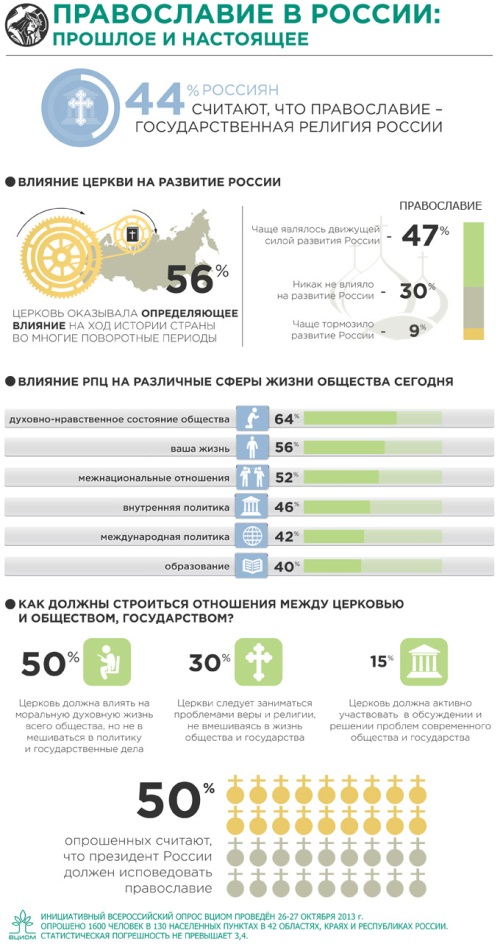 